FINANSINĖS BŪKLĖS ATASKAITA 2017 m.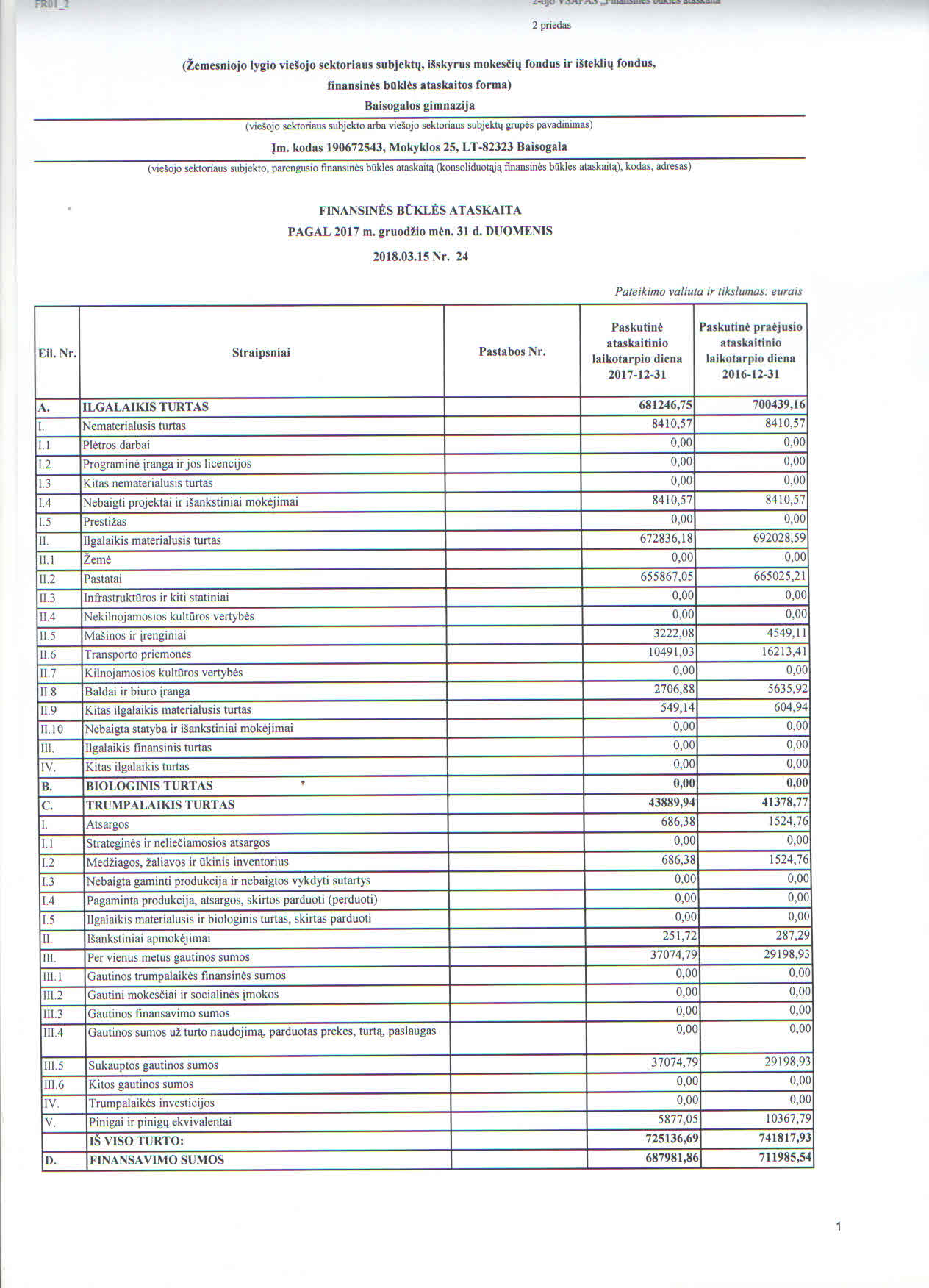 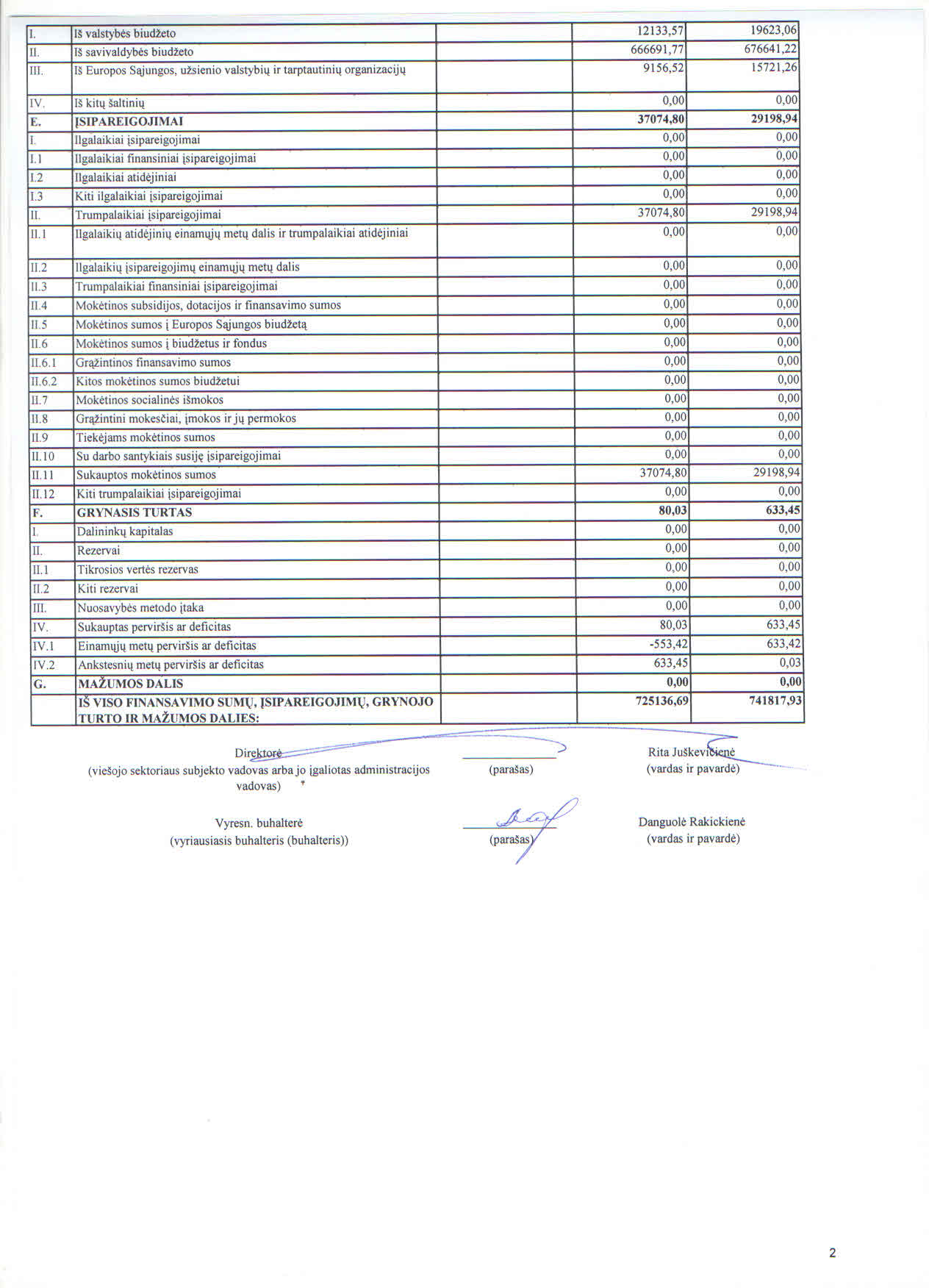 